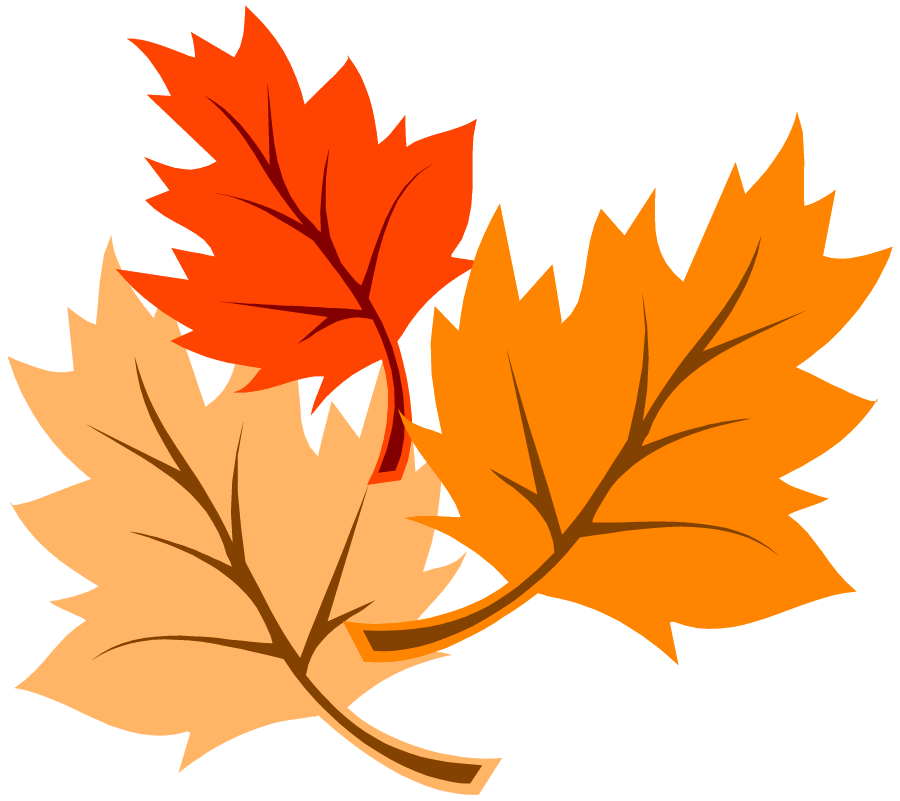 Centennial Middle School’s Annual Thanksgiving Food DriveDear CENMS families,The ABC committee will be holding our annual Thanksgiving Food Drive starting Monday, November 9th, through Wednesday November 18th.  For this Thanksgiving food drive, we are asking for items that are specific to the Thanksgiving meal.  We will have a second food drive for the Christmas break that will include foods that are easy to prepare such as breakfast foods or canned meals. As always we will accept monetary donations to purchase the foods.  We have included the list below.  We are also in need of families that would be willing to help purchase items from our angel tree to help make their holidays a little brighter.  If you are interested please email Marty Pekarek at the email address or phone number listed below.  We thank you in advance for your support and kindness to our families that are struggling in these difficult times.Sincerely,ABC CommitteeThanksgiving Foods Needed:Turkeys        Hams      Cranberry Sauce     Canned Vegetables    Canned FruitStuffing           Canned Sweet Potatoes      Boxed Bread Mixes   SeasoningsGravy       Boxed Mashed Potatoes   Rice    Dessert Mixes   Pies     CakesContact Information:  Marty Pekarek- mpekarek@pasco.k12.fl.us or by telephone at 813-794-9725.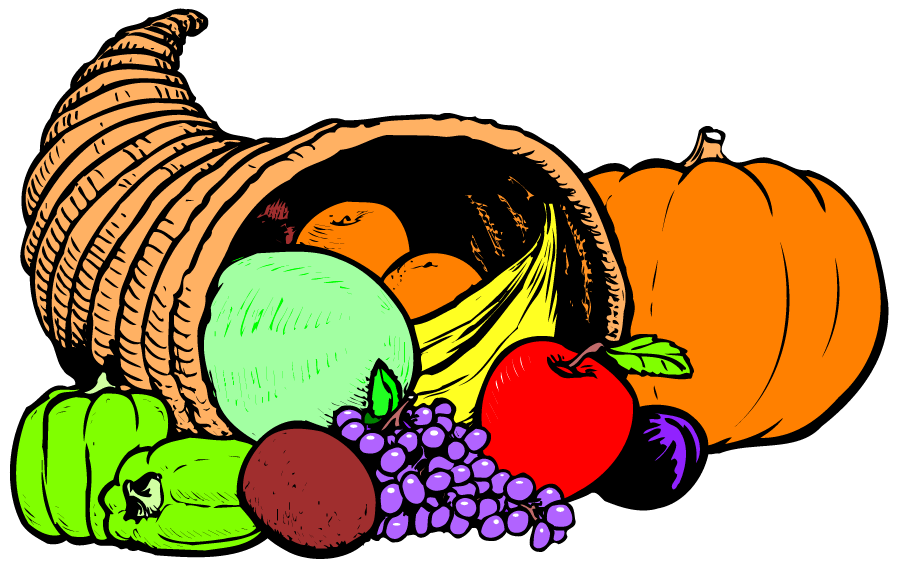 